Confidential Massage Intake FormName:                                                                                                                    DOB:          /              /           	              Address:						City              		State                 Zip	   Best contact number:    (               )                 -                               Email:                                                		Occupation:                                                         Hobbies/extracurricular activities:				Emergency Contact:                                              Phone:                                            Relationship:		How did you hear about us?										Have you had a massage /body work done in the past? Y/N  	If yes, Last massage?			Where did you have it done?							What was your overall experience? 									How was their use of pressure?	Just right?		Too much?		Too little?Lubrication use?			Just right?		Too much?		Too little?What type of pressure do you like?	Light?			Moderate?		Deep?Describe any past surgeries, injuries, or hospitalizations:																																					Are you currently experiencing any pain or restricted movements (i.e. I can’t turn my head to the left):Please describe:																																									Please list any current medications:																																								Allergies/Lotion/Oil/ and/or Scent Sensitivities:																							.Are you pregnant?  Y/N 		Due Date:			Please circle any that apply:Numbness/Tingling 		Varicose veins		Nausea/Diarrhea		DiabetesEpilepsy/Seizures		Blood Poisoning	Sinus Problems		HeadacheInfectious Disease		Skin issues		Depression			Sleep difficultyJaw Pain/Teeth grinding	Tendonitis		Arthritis			OsteoporosesHigh/Low Blood Pressure	Blood Clots		HIV/AIDS			Cancer/TumorsShortness of breath		Asthma		Fatigue				Kidney diseaseOther  													 																										 																		I understand that my therapist cannot treat, diagnose, and/or prescribe.   If I am experiencing any major health problems I may need to see my doctor for diagnoses and/ or treatment.  I have the right of refusal any time in my appointment.   I understand that I may be denied services if I have behaved inappropriately during the session or have consumed drugs or any intoxicating substances prior to my appointment.  I understand I need to give my therapist at least 24 hours of notice for any cancelation or I may be charged a fee for the missed service as per office policy.  I agree to comply with the stated policy. X                                                 X        /      /      	               X			X      /      /      	     	(Client Signature)		(Date)			(Signature of Parent /Guardian)        (Date)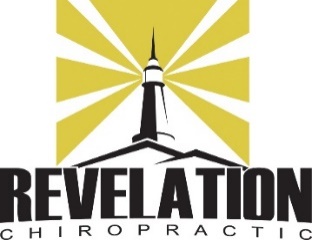 Office PolicyAppointmentsIf an appointment must be changed, a 24 hr. notice is required so that spot may be offered to others in need of care at that time. “Last min. cancelations” may be subject to a 50% charge.  This amount may be used towards a future appointment when rescheduled.--- If there are multiple last minute cancelations, you will be required to pay for All future massages up front and in full; regardless if you make your appointment. This payment may be used towards a future appointment if 24 hr. notice is given.“NO Call, NO Show” appointments will be subject to a 50% charge. Continued “No Call No Show” appointments, you will be required to pay for All future massages up front and in full; regardless if you make your appointment. This payment may be used towards a future appointment if 24 hr. notice is given.If you are running late, please give Chelsea a courtesy call or text at 970-203-5602. Chelsea typically has 15-30 min between each massage to fill out paperwork, change sheets, go over recommendations, and answer any questions you may have before her next client.  Please understand that you massage may be shortened or need to be rescheduled if you are running behind.PaymentsPer-visit payment is due at time of service unless a previous financial arrangement has been made.We accept cash, check, and debit/credit.  Please let us know which of these you will be using at time of payment. SpecialsAs a thank-you receive 10% off your next massage for every paid referral you send Chelsea’s wayReceive 10% off your next massage when you schedule another appointment at your current one. ProtocolsAs your therapist, Chelsea, cannot treat, diagnose, and/or prescribe.   If you are experiencing and major health problems you may need to see your doctor for diagnoses and/ or treatment.  You may be denied services if you behave inappropriately during the session or have consumed drugs or any intoxicating substances prior to your appointment.  We want you to be comfortable.  Chelsea will never make you do something that you are uncomfortable with.  Whether you want to strip down to your birthday suit, get a massage fully clothed, or somewhere in between your comfort is key.  Let Chelsea know if something makes you uncomfortable.Please inform Chelsea if there are ever any strokes and or techniques that you do not like or make you uncomfortable.  This will enable Chelsea to give you the best massage possible for you and your needs.  Your comfort is key!Please inform Chelsea need more or less pressure. She will always try and and periodically check in with you on pressure and is always looking for body/facial cues as well, but your input is important.  During a deeper massage it should never be painful.  It you want the deeper pressure you want it to be in “It hurts so good place”.    If too much pressure is being used it could do more harm than good!  Your input and feedback are important to help her give you the best care possible!It is Chelsea’s goal to offer you the best massage care possible; at an affordable rate.  To keep her prices low, please follow this policy.  We strive to create a safe, relaxed, pleasant, and family friendly environment.  Please let us know if you have any questions, comments, or concerns.  Chelsea can be reached via phone/text at 970-203-5602 or email at revelationmassage.chelsea@gmail.com.  We look forward to serving you on your road to health. Signature:							Date:				